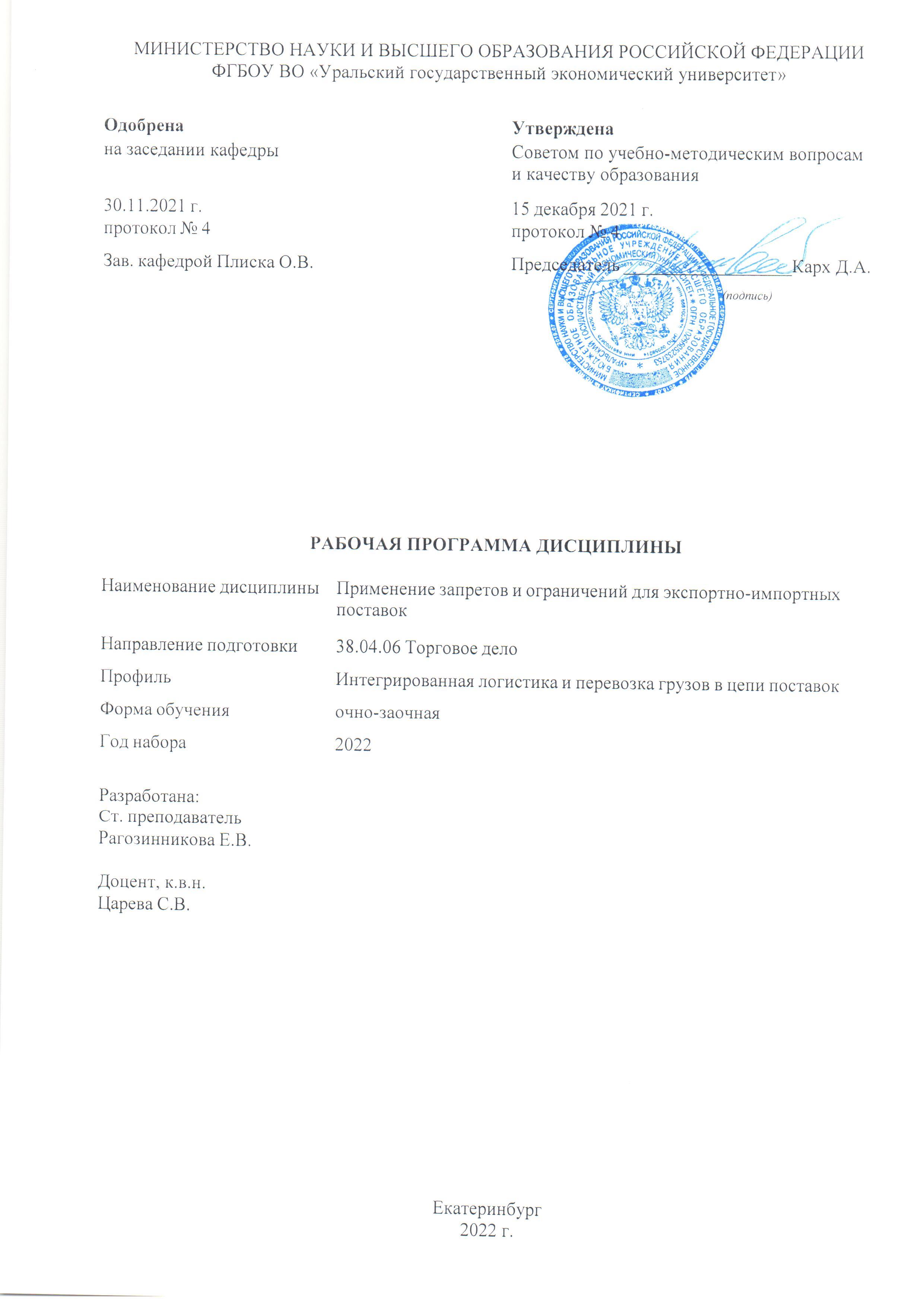 СОДЕРЖАНИЕСОДЕРЖАНИЕВВЕДЕНИЕ31. ЦЕЛЬ ОСВОЕНИЯ ДИСЦИПЛИНЫ32. МЕСТО ДИСЦИПЛИНЫ  В СТРУКТУРЕ ОПОП33. ОБЪЕМ ДИСЦИПЛИНЫ34. ПЛАНИРУЕМЫЕ РЕЗУЛЬТАТЫ ОСВОЕНИЯ ОПОП35. ТЕМАТИЧЕСКИЙ ПЛАН56. ФОРМЫ ТЕКУЩЕГО КОНТРОЛЯ И ПРОМЕЖУТОЧНОЙ АТТЕСТАЦИИШКАЛЫ ОЦЕНИВАНИЯ66. ФОРМЫ ТЕКУЩЕГО КОНТРОЛЯ И ПРОМЕЖУТОЧНОЙ АТТЕСТАЦИИШКАЛЫ ОЦЕНИВАНИЯ7.  СОДЕРЖАНИЕ ДИСЦИПЛИНЫ88. ОСОБЕННОСТИ ОРГАНИЗАЦИИ ОБРАЗОВАТЕЛЬНОГОПРОЦЕССА ПО ДИСЦИПЛИНЕ ДЛЯ ЛИЦ С ОГРАНИЧЕННЫМИ ВОЗМОЖНОСТЯМИ ЗДОРОВЬЯ118. ОСОБЕННОСТИ ОРГАНИЗАЦИИ ОБРАЗОВАТЕЛЬНОГОПРОЦЕССА ПО ДИСЦИПЛИНЕ ДЛЯ ЛИЦ С ОГРАНИЧЕННЫМИ ВОЗМОЖНОСТЯМИ ЗДОРОВЬЯ9. ПЕРЕЧЕНЬ ОСНОВНОЙ И ДОПОЛНИТЕЛЬНОЙ УЧЕБНОЙ ЛИТЕРАТУРЫ, НЕОБХОДИМОЙ ДЛЯ ОСВОЕНИЯ ДИСЦИПЛИНЫ119. ПЕРЕЧЕНЬ ОСНОВНОЙ И ДОПОЛНИТЕЛЬНОЙ УЧЕБНОЙ ЛИТЕРАТУРЫ, НЕОБХОДИМОЙ ДЛЯ ОСВОЕНИЯ ДИСЦИПЛИНЫ10. ПЕРЕЧЕНЬ ИНФОРМАЦИОННЫХ ТЕХНОЛОГИЙ, ВКЛЮЧАЯ ПЕРЕЧЕНЬ ЛИЦЕНЗИОННОГО ПРОГРАММНОГО ОБЕСПЕЧЕНИЯ И ИНФОРМАЦИОННЫХ СПРАВОЧНЫХ СИСТЕМ,  ОНЛАЙН КУРСОВ, ИСПОЛЬЗУЕМЫХ ПРИ ОСУЩЕСТВЛЕНИИ ОБРАЗОВАТЕЛЬНОГО ПРОЦЕССА ПО ДИСЦИПЛИНЕ1110. ПЕРЕЧЕНЬ ИНФОРМАЦИОННЫХ ТЕХНОЛОГИЙ, ВКЛЮЧАЯ ПЕРЕЧЕНЬ ЛИЦЕНЗИОННОГО ПРОГРАММНОГО ОБЕСПЕЧЕНИЯ И ИНФОРМАЦИОННЫХ СПРАВОЧНЫХ СИСТЕМ,  ОНЛАЙН КУРСОВ, ИСПОЛЬЗУЕМЫХ ПРИ ОСУЩЕСТВЛЕНИИ ОБРАЗОВАТЕЛЬНОГО ПРОЦЕССА ПО ДИСЦИПЛИНЕ11. ОПИСАНИЕ МАТЕРИАЛЬНО-ТЕХНИЧЕСКОЙ БАЗЫ, НЕОБХОДИМОЙ ДЛЯ ОСУЩЕСТВЛЕНИЯ ОБРАЗОВАТЕЛЬНОГО ПРОЦЕССА ПО ДИСЦИПЛИНЕ1211. ОПИСАНИЕ МАТЕРИАЛЬНО-ТЕХНИЧЕСКОЙ БАЗЫ, НЕОБХОДИМОЙ ДЛЯ ОСУЩЕСТВЛЕНИЯ ОБРАЗОВАТЕЛЬНОГО ПРОЦЕССА ПО ДИСЦИПЛИНЕВВЕДЕНИЕВВЕДЕНИЕВВЕДЕНИЕВВЕДЕНИЕВВЕДЕНИЕВВЕДЕНИЕВВЕДЕНИЕВВЕДЕНИЕВВЕДЕНИЕВВЕДЕНИЕРабочая программа дисциплины является частью основной профессиональной образовательной программы высшего образования - программы магистратуры, разработанной в соответствии с ФГОС ВОРабочая программа дисциплины является частью основной профессиональной образовательной программы высшего образования - программы магистратуры, разработанной в соответствии с ФГОС ВОРабочая программа дисциплины является частью основной профессиональной образовательной программы высшего образования - программы магистратуры, разработанной в соответствии с ФГОС ВОРабочая программа дисциплины является частью основной профессиональной образовательной программы высшего образования - программы магистратуры, разработанной в соответствии с ФГОС ВОРабочая программа дисциплины является частью основной профессиональной образовательной программы высшего образования - программы магистратуры, разработанной в соответствии с ФГОС ВОРабочая программа дисциплины является частью основной профессиональной образовательной программы высшего образования - программы магистратуры, разработанной в соответствии с ФГОС ВОРабочая программа дисциплины является частью основной профессиональной образовательной программы высшего образования - программы магистратуры, разработанной в соответствии с ФГОС ВОРабочая программа дисциплины является частью основной профессиональной образовательной программы высшего образования - программы магистратуры, разработанной в соответствии с ФГОС ВОРабочая программа дисциплины является частью основной профессиональной образовательной программы высшего образования - программы магистратуры, разработанной в соответствии с ФГОС ВОРабочая программа дисциплины является частью основной профессиональной образовательной программы высшего образования - программы магистратуры, разработанной в соответствии с ФГОС ВОФГОС ВОФедеральный государственный образовательный стандарт высшего образования - магистратура по направлению подготовки 38.04.06 Торговое дело (приказ Минобрнауки России от 12.08.2020 г. № 982)Федеральный государственный образовательный стандарт высшего образования - магистратура по направлению подготовки 38.04.06 Торговое дело (приказ Минобрнауки России от 12.08.2020 г. № 982)Федеральный государственный образовательный стандарт высшего образования - магистратура по направлению подготовки 38.04.06 Торговое дело (приказ Минобрнауки России от 12.08.2020 г. № 982)Федеральный государственный образовательный стандарт высшего образования - магистратура по направлению подготовки 38.04.06 Торговое дело (приказ Минобрнауки России от 12.08.2020 г. № 982)Федеральный государственный образовательный стандарт высшего образования - магистратура по направлению подготовки 38.04.06 Торговое дело (приказ Минобрнауки России от 12.08.2020 г. № 982)Федеральный государственный образовательный стандарт высшего образования - магистратура по направлению подготовки 38.04.06 Торговое дело (приказ Минобрнауки России от 12.08.2020 г. № 982)Федеральный государственный образовательный стандарт высшего образования - магистратура по направлению подготовки 38.04.06 Торговое дело (приказ Минобрнауки России от 12.08.2020 г. № 982)Федеральный государственный образовательный стандарт высшего образования - магистратура по направлению подготовки 38.04.06 Торговое дело (приказ Минобрнауки России от 12.08.2020 г. № 982)Федеральный государственный образовательный стандарт высшего образования - магистратура по направлению подготовки 38.04.06 Торговое дело (приказ Минобрнауки России от 12.08.2020 г. № 982)ПС1. ЦЕЛЬ ОСВОЕНИЯ ДИСЦИПЛИНЫ 1. ЦЕЛЬ ОСВОЕНИЯ ДИСЦИПЛИНЫ 1. ЦЕЛЬ ОСВОЕНИЯ ДИСЦИПЛИНЫ 1. ЦЕЛЬ ОСВОЕНИЯ ДИСЦИПЛИНЫ 1. ЦЕЛЬ ОСВОЕНИЯ ДИСЦИПЛИНЫ 1. ЦЕЛЬ ОСВОЕНИЯ ДИСЦИПЛИНЫ 1. ЦЕЛЬ ОСВОЕНИЯ ДИСЦИПЛИНЫ 1. ЦЕЛЬ ОСВОЕНИЯ ДИСЦИПЛИНЫ 1. ЦЕЛЬ ОСВОЕНИЯ ДИСЦИПЛИНЫ 1. ЦЕЛЬ ОСВОЕНИЯ ДИСЦИПЛИНЫ формирование компетенций, связанных с получением магистрантами знаний о теоретических основах функционирования системы нетарифного регулирования внешнеэкономической деятельности и практического ознакомления с основными направлениями таможенной политики России и Евразийского экономического союзаформирование компетенций, связанных с получением магистрантами знаний о теоретических основах функционирования системы нетарифного регулирования внешнеэкономической деятельности и практического ознакомления с основными направлениями таможенной политики России и Евразийского экономического союзаформирование компетенций, связанных с получением магистрантами знаний о теоретических основах функционирования системы нетарифного регулирования внешнеэкономической деятельности и практического ознакомления с основными направлениями таможенной политики России и Евразийского экономического союзаформирование компетенций, связанных с получением магистрантами знаний о теоретических основах функционирования системы нетарифного регулирования внешнеэкономической деятельности и практического ознакомления с основными направлениями таможенной политики России и Евразийского экономического союзаформирование компетенций, связанных с получением магистрантами знаний о теоретических основах функционирования системы нетарифного регулирования внешнеэкономической деятельности и практического ознакомления с основными направлениями таможенной политики России и Евразийского экономического союзаформирование компетенций, связанных с получением магистрантами знаний о теоретических основах функционирования системы нетарифного регулирования внешнеэкономической деятельности и практического ознакомления с основными направлениями таможенной политики России и Евразийского экономического союзаформирование компетенций, связанных с получением магистрантами знаний о теоретических основах функционирования системы нетарифного регулирования внешнеэкономической деятельности и практического ознакомления с основными направлениями таможенной политики России и Евразийского экономического союзаформирование компетенций, связанных с получением магистрантами знаний о теоретических основах функционирования системы нетарифного регулирования внешнеэкономической деятельности и практического ознакомления с основными направлениями таможенной политики России и Евразийского экономического союзаформирование компетенций, связанных с получением магистрантами знаний о теоретических основах функционирования системы нетарифного регулирования внешнеэкономической деятельности и практического ознакомления с основными направлениями таможенной политики России и Евразийского экономического союзаформирование компетенций, связанных с получением магистрантами знаний о теоретических основах функционирования системы нетарифного регулирования внешнеэкономической деятельности и практического ознакомления с основными направлениями таможенной политики России и Евразийского экономического союза2. МЕСТО ДИСЦИПЛИНЫ В СТРУКТУРЕ ОПОП 2. МЕСТО ДИСЦИПЛИНЫ В СТРУКТУРЕ ОПОП 2. МЕСТО ДИСЦИПЛИНЫ В СТРУКТУРЕ ОПОП 2. МЕСТО ДИСЦИПЛИНЫ В СТРУКТУРЕ ОПОП 2. МЕСТО ДИСЦИПЛИНЫ В СТРУКТУРЕ ОПОП 2. МЕСТО ДИСЦИПЛИНЫ В СТРУКТУРЕ ОПОП 2. МЕСТО ДИСЦИПЛИНЫ В СТРУКТУРЕ ОПОП 2. МЕСТО ДИСЦИПЛИНЫ В СТРУКТУРЕ ОПОП 2. МЕСТО ДИСЦИПЛИНЫ В СТРУКТУРЕ ОПОП 2. МЕСТО ДИСЦИПЛИНЫ В СТРУКТУРЕ ОПОП Дисциплина относится к вариативной части учебного плана.Дисциплина относится к вариативной части учебного плана.Дисциплина относится к вариативной части учебного плана.Дисциплина относится к вариативной части учебного плана.Дисциплина относится к вариативной части учебного плана.Дисциплина относится к вариативной части учебного плана.Дисциплина относится к вариативной части учебного плана.Дисциплина относится к вариативной части учебного плана.Дисциплина относится к вариативной части учебного плана.Дисциплина относится к вариативной части учебного плана.3. ОБЪЕМ ДИСЦИПЛИНЫ3. ОБЪЕМ ДИСЦИПЛИНЫ3. ОБЪЕМ ДИСЦИПЛИНЫ3. ОБЪЕМ ДИСЦИПЛИНЫ3. ОБЪЕМ ДИСЦИПЛИНЫ3. ОБЪЕМ ДИСЦИПЛИНЫ3. ОБЪЕМ ДИСЦИПЛИНЫ3. ОБЪЕМ ДИСЦИПЛИНЫ3. ОБЪЕМ ДИСЦИПЛИНЫ3. ОБЪЕМ ДИСЦИПЛИНЫПромежуточный контрольПромежуточный контрольЧасовЧасовЧасовЧасовЧасовЧасовЗ.е.Промежуточный контрольПромежуточный контрольВсего за семестрВсего за семестрКонтактная работа .(по уч.зан.)Контактная работа .(по уч.зан.)Контактная работа .(по уч.зан.)Самостоятель ная работав том числе подготовка контрольных и курсовыхЗ.е.Промежуточный контрольПромежуточный контрольВсего за семестрВсего за семестрВсегоЛекцииПрактические занятия,включая курсовое проектировани еСамостоятель ная работав том числе подготовка контрольных и курсовыхЗ.е.Семестр 2Семестр 2Семестр 2Семестр 2Семестр 2Семестр 2Семестр 2Семестр 2Семестр 2ЗачетЗачет1441441641212844.ПЛАНИРУЕМЫЕ РЕЗУЛЬТАТЫ ОСВОЕНИЯ ОПОП 4.ПЛАНИРУЕМЫЕ РЕЗУЛЬТАТЫ ОСВОЕНИЯ ОПОП 4.ПЛАНИРУЕМЫЕ РЕЗУЛЬТАТЫ ОСВОЕНИЯ ОПОП 4.ПЛАНИРУЕМЫЕ РЕЗУЛЬТАТЫ ОСВОЕНИЯ ОПОП 4.ПЛАНИРУЕМЫЕ РЕЗУЛЬТАТЫ ОСВОЕНИЯ ОПОП 4.ПЛАНИРУЕМЫЕ РЕЗУЛЬТАТЫ ОСВОЕНИЯ ОПОП 4.ПЛАНИРУЕМЫЕ РЕЗУЛЬТАТЫ ОСВОЕНИЯ ОПОП 4.ПЛАНИРУЕМЫЕ РЕЗУЛЬТАТЫ ОСВОЕНИЯ ОПОП 4.ПЛАНИРУЕМЫЕ РЕЗУЛЬТАТЫ ОСВОЕНИЯ ОПОП 4.ПЛАНИРУЕМЫЕ РЕЗУЛЬТАТЫ ОСВОЕНИЯ ОПОП В результате освоения ОПОП у выпускника должны быть сформированы компетенции, установленные в соответствии ФГОС ВО.В результате освоения ОПОП у выпускника должны быть сформированы компетенции, установленные в соответствии ФГОС ВО.В результате освоения ОПОП у выпускника должны быть сформированы компетенции, установленные в соответствии ФГОС ВО.В результате освоения ОПОП у выпускника должны быть сформированы компетенции, установленные в соответствии ФГОС ВО.В результате освоения ОПОП у выпускника должны быть сформированы компетенции, установленные в соответствии ФГОС ВО.В результате освоения ОПОП у выпускника должны быть сформированы компетенции, установленные в соответствии ФГОС ВО.В результате освоения ОПОП у выпускника должны быть сформированы компетенции, установленные в соответствии ФГОС ВО.В результате освоения ОПОП у выпускника должны быть сформированы компетенции, установленные в соответствии ФГОС ВО.В результате освоения ОПОП у выпускника должны быть сформированы компетенции, установленные в соответствии ФГОС ВО.В результате освоения ОПОП у выпускника должны быть сформированы компетенции, установленные в соответствии ФГОС ВО.Профессиональные компетенции (ПК)Профессиональные компетенции (ПК)Профессиональные компетенции (ПК)Профессиональные компетенции (ПК)Профессиональные компетенции (ПК)Профессиональные компетенции (ПК)Профессиональные компетенции (ПК)Профессиональные компетенции (ПК)Профессиональные компетенции (ПК)Профессиональные компетенции (ПК)Шифр и наименование компетенцииШифр и наименование компетенцииШифр и наименование компетенцииИндикаторы достижения компетенцийИндикаторы достижения компетенцийИндикаторы достижения компетенцийИндикаторы достижения компетенцийИндикаторы достижения компетенцийИндикаторы достижения компетенцийИндикаторы достижения компетенцийорганизационно-управленческийорганизационно-управленческийорганизационно-управленческийорганизационно-управленческийорганизационно-управленческийорганизационно-управленческийорганизационно-управленческийорганизационно-управленческийорганизационно-управленческийорганизационно-управленческийПК-1 Экспертиза закупочной процедурыИД-1.ПК-1 Знать:- Требования законодательства Российской Федерации и нормативных правовых актов, регулирующих деятельность в сфере закупок- Основы гражданского, бюджетного, трудового и административного законодательства в части применения к закупкам- Экономические основы и особенности ценообразования на рынке по направлениям- Основы бухгалтерского учета в части применения к закупкам- Основы статистики в части применения к закупкам- Особенности составления закупочной документации- Порядок установления ценообразующих факторов и выявления качественных характеристик, влияющих на стоимость товаров, работ, услуг (по направлениям)- Методология проведения проверки (экспертизы) закупочной процедуры и документации- Порядок составления документа в виде заключения по результатам проверки (экспертизы) закупочной процедуры и документации- Этика делового общения и правила ведения переговоров- Дисциплина труда и внутренний трудовой распорядок- Требования охраны трудаПК-1 Экспертиза закупочной процедурыИД-2.ПК-1 Уметь:- Использовать вычислительную и иную вспомогательную технику, средства связи и коммуникаций- Выявлять нарушения и несоответствия при проведении экспертной оценки закупочной документации- Выявлять нарушения и несоответствия при проведении экспертной оценки заявок в процедуре закупки- Выявлять нарушения и несоответствия при проведении экспертной оценки подведения итогов процедуры, в том числе при пересчете баллов- Разрабатывать локально-нормативные документы- Составлять и оформлять по результатам экспертизы документ в виде заключенияПК-1 Экспертиза закупочной процедурыИД-3.ПК-1 Иметь практический опыт:- Проведения экспертной оценки закупочной документации- Проведения экспертной оценки заявок в процедуре закупки- Проведения экспертной оценки подведения итогов процедуры, в том числе пересчет баллов- Разработки методологической базы в рамках закупочной деятельности- Составления и оформления по результатам экспертизы документа в виде заключенияПК-2 Экспертиза исполнения и результатов исполнения контрактаПК-2 Экспертиза исполнения и результатов исполнения контрактаИД-1.ПК-2 Знать:- Требования законодательства Российской Федерации и нормативных правовых актов, регулирующих деятельность в сфере закупок- Основы гражданского, бюджетного, трудового и административного законодательства в части применения к закупкам- Экономические основы и особенности ценообразования на рынке по направлениям- Основы бухгалтерского учета в части применения к закупкам- Основы статистики в части применения к закупкам- Особенности составления закупочной документации- Порядок установления ценообразующих факторов и выявления качественных характеристик, влияющих на стоимость товаров, работ, услуг (по направлениям)- Особенности претензионной работы- Методология проведения экспертизы соответствия результатов, предусмотренных контрактом, условиям контракта- Этика делового общения и правила ведения переговоров- Дисциплина труда и внутренний трудовой распорядок- Требования охраны трудаИД-1.ПК-2 Знать:- Требования законодательства Российской Федерации и нормативных правовых актов, регулирующих деятельность в сфере закупок- Основы гражданского, бюджетного, трудового и административного законодательства в части применения к закупкам- Экономические основы и особенности ценообразования на рынке по направлениям- Основы бухгалтерского учета в части применения к закупкам- Основы статистики в части применения к закупкам- Особенности составления закупочной документации- Порядок установления ценообразующих факторов и выявления качественных характеристик, влияющих на стоимость товаров, работ, услуг (по направлениям)- Особенности претензионной работы- Методология проведения экспертизы соответствия результатов, предусмотренных контрактом, условиям контракта- Этика делового общения и правила ведения переговоров- Дисциплина труда и внутренний трудовой распорядок- Требования охраны трудаИД-1.ПК-2 Знать:- Требования законодательства Российской Федерации и нормативных правовых актов, регулирующих деятельность в сфере закупок- Основы гражданского, бюджетного, трудового и административного законодательства в части применения к закупкам- Экономические основы и особенности ценообразования на рынке по направлениям- Основы бухгалтерского учета в части применения к закупкам- Основы статистики в части применения к закупкам- Особенности составления закупочной документации- Порядок установления ценообразующих факторов и выявления качественных характеристик, влияющих на стоимость товаров, работ, услуг (по направлениям)- Особенности претензионной работы- Методология проведения экспертизы соответствия результатов, предусмотренных контрактом, условиям контракта- Этика делового общения и правила ведения переговоров- Дисциплина труда и внутренний трудовой распорядок- Требования охраны трудаИД-1.ПК-2 Знать:- Требования законодательства Российской Федерации и нормативных правовых актов, регулирующих деятельность в сфере закупок- Основы гражданского, бюджетного, трудового и административного законодательства в части применения к закупкам- Экономические основы и особенности ценообразования на рынке по направлениям- Основы бухгалтерского учета в части применения к закупкам- Основы статистики в части применения к закупкам- Особенности составления закупочной документации- Порядок установления ценообразующих факторов и выявления качественных характеристик, влияющих на стоимость товаров, работ, услуг (по направлениям)- Особенности претензионной работы- Методология проведения экспертизы соответствия результатов, предусмотренных контрактом, условиям контракта- Этика делового общения и правила ведения переговоров- Дисциплина труда и внутренний трудовой распорядок- Требования охраны трудаИД-1.ПК-2 Знать:- Требования законодательства Российской Федерации и нормативных правовых актов, регулирующих деятельность в сфере закупок- Основы гражданского, бюджетного, трудового и административного законодательства в части применения к закупкам- Экономические основы и особенности ценообразования на рынке по направлениям- Основы бухгалтерского учета в части применения к закупкам- Основы статистики в части применения к закупкам- Особенности составления закупочной документации- Порядок установления ценообразующих факторов и выявления качественных характеристик, влияющих на стоимость товаров, работ, услуг (по направлениям)- Особенности претензионной работы- Методология проведения экспертизы соответствия результатов, предусмотренных контрактом, условиям контракта- Этика делового общения и правила ведения переговоров- Дисциплина труда и внутренний трудовой распорядок- Требования охраны трудаИД-1.ПК-2 Знать:- Требования законодательства Российской Федерации и нормативных правовых актов, регулирующих деятельность в сфере закупок- Основы гражданского, бюджетного, трудового и административного законодательства в части применения к закупкам- Экономические основы и особенности ценообразования на рынке по направлениям- Основы бухгалтерского учета в части применения к закупкам- Основы статистики в части применения к закупкам- Особенности составления закупочной документации- Порядок установления ценообразующих факторов и выявления качественных характеристик, влияющих на стоимость товаров, работ, услуг (по направлениям)- Особенности претензионной работы- Методология проведения экспертизы соответствия результатов, предусмотренных контрактом, условиям контракта- Этика делового общения и правила ведения переговоров- Дисциплина труда и внутренний трудовой распорядок- Требования охраны трудаИД-1.ПК-2 Знать:- Требования законодательства Российской Федерации и нормативных правовых актов, регулирующих деятельность в сфере закупок- Основы гражданского, бюджетного, трудового и административного законодательства в части применения к закупкам- Экономические основы и особенности ценообразования на рынке по направлениям- Основы бухгалтерского учета в части применения к закупкам- Основы статистики в части применения к закупкам- Особенности составления закупочной документации- Порядок установления ценообразующих факторов и выявления качественных характеристик, влияющих на стоимость товаров, работ, услуг (по направлениям)- Особенности претензионной работы- Методология проведения экспертизы соответствия результатов, предусмотренных контрактом, условиям контракта- Этика делового общения и правила ведения переговоров- Дисциплина труда и внутренний трудовой распорядок- Требования охраны трудаПК-2 Экспертиза исполнения и результатов исполнения контрактаПК-2 Экспертиза исполнения и результатов исполнения контрактаИД-2.ПК-2 Уметь:- Использовать вычислительную и иную вспомогательную технику, средства связи и коммуникаций- Выявлять при осуществлении экспертизы нарушения выполнения контракта- Выявлять при осуществлении экспертизы нарушения результатов, предусмотренных контрактом- Выявлять при осуществлении проверки нарушения качества товаров, услуг, работ- Составлять и оформлять по результатам экспертизы документ в виде заключенияИД-2.ПК-2 Уметь:- Использовать вычислительную и иную вспомогательную технику, средства связи и коммуникаций- Выявлять при осуществлении экспертизы нарушения выполнения контракта- Выявлять при осуществлении экспертизы нарушения результатов, предусмотренных контрактом- Выявлять при осуществлении проверки нарушения качества товаров, услуг, работ- Составлять и оформлять по результатам экспертизы документ в виде заключенияИД-2.ПК-2 Уметь:- Использовать вычислительную и иную вспомогательную технику, средства связи и коммуникаций- Выявлять при осуществлении экспертизы нарушения выполнения контракта- Выявлять при осуществлении экспертизы нарушения результатов, предусмотренных контрактом- Выявлять при осуществлении проверки нарушения качества товаров, услуг, работ- Составлять и оформлять по результатам экспертизы документ в виде заключенияИД-2.ПК-2 Уметь:- Использовать вычислительную и иную вспомогательную технику, средства связи и коммуникаций- Выявлять при осуществлении экспертизы нарушения выполнения контракта- Выявлять при осуществлении экспертизы нарушения результатов, предусмотренных контрактом- Выявлять при осуществлении проверки нарушения качества товаров, услуг, работ- Составлять и оформлять по результатам экспертизы документ в виде заключенияИД-2.ПК-2 Уметь:- Использовать вычислительную и иную вспомогательную технику, средства связи и коммуникаций- Выявлять при осуществлении экспертизы нарушения выполнения контракта- Выявлять при осуществлении экспертизы нарушения результатов, предусмотренных контрактом- Выявлять при осуществлении проверки нарушения качества товаров, услуг, работ- Составлять и оформлять по результатам экспертизы документ в виде заключенияИД-2.ПК-2 Уметь:- Использовать вычислительную и иную вспомогательную технику, средства связи и коммуникаций- Выявлять при осуществлении экспертизы нарушения выполнения контракта- Выявлять при осуществлении экспертизы нарушения результатов, предусмотренных контрактом- Выявлять при осуществлении проверки нарушения качества товаров, услуг, работ- Составлять и оформлять по результатам экспертизы документ в виде заключенияИД-2.ПК-2 Уметь:- Использовать вычислительную и иную вспомогательную технику, средства связи и коммуникаций- Выявлять при осуществлении экспертизы нарушения выполнения контракта- Выявлять при осуществлении экспертизы нарушения результатов, предусмотренных контрактом- Выявлять при осуществлении проверки нарушения качества товаров, услуг, работ- Составлять и оформлять по результатам экспертизы документ в виде заключенияПК-2 Экспертиза исполнения и результатов исполнения контрактаПК-2 Экспертиза исполнения и результатов исполнения контрактаИД-3.ПК-2 Иметь практический опыт:- Осуществления экспертизы выполнения контракта- Осуществления экспертизы соответствия результатов, предусмотренных контрактом, условиям контракта- Осуществления проверки соответствия фактов и данных при экспертизе результатов, предусмотренных контрактом, условиям контракта- Осуществления проверки соответствия качества товаров, услуг, работ при экспертизе результатов, предусмотренных контрактом, условиям контракта- Составления и оформления по результатам экспертизы документа в виде заключенияИД-3.ПК-2 Иметь практический опыт:- Осуществления экспертизы выполнения контракта- Осуществления экспертизы соответствия результатов, предусмотренных контрактом, условиям контракта- Осуществления проверки соответствия фактов и данных при экспертизе результатов, предусмотренных контрактом, условиям контракта- Осуществления проверки соответствия качества товаров, услуг, работ при экспертизе результатов, предусмотренных контрактом, условиям контракта- Составления и оформления по результатам экспертизы документа в виде заключенияИД-3.ПК-2 Иметь практический опыт:- Осуществления экспертизы выполнения контракта- Осуществления экспертизы соответствия результатов, предусмотренных контрактом, условиям контракта- Осуществления проверки соответствия фактов и данных при экспертизе результатов, предусмотренных контрактом, условиям контракта- Осуществления проверки соответствия качества товаров, услуг, работ при экспертизе результатов, предусмотренных контрактом, условиям контракта- Составления и оформления по результатам экспертизы документа в виде заключенияИД-3.ПК-2 Иметь практический опыт:- Осуществления экспертизы выполнения контракта- Осуществления экспертизы соответствия результатов, предусмотренных контрактом, условиям контракта- Осуществления проверки соответствия фактов и данных при экспертизе результатов, предусмотренных контрактом, условиям контракта- Осуществления проверки соответствия качества товаров, услуг, работ при экспертизе результатов, предусмотренных контрактом, условиям контракта- Составления и оформления по результатам экспертизы документа в виде заключенияИД-3.ПК-2 Иметь практический опыт:- Осуществления экспертизы выполнения контракта- Осуществления экспертизы соответствия результатов, предусмотренных контрактом, условиям контракта- Осуществления проверки соответствия фактов и данных при экспертизе результатов, предусмотренных контрактом, условиям контракта- Осуществления проверки соответствия качества товаров, услуг, работ при экспертизе результатов, предусмотренных контрактом, условиям контракта- Составления и оформления по результатам экспертизы документа в виде заключенияИД-3.ПК-2 Иметь практический опыт:- Осуществления экспертизы выполнения контракта- Осуществления экспертизы соответствия результатов, предусмотренных контрактом, условиям контракта- Осуществления проверки соответствия фактов и данных при экспертизе результатов, предусмотренных контрактом, условиям контракта- Осуществления проверки соответствия качества товаров, услуг, работ при экспертизе результатов, предусмотренных контрактом, условиям контракта- Составления и оформления по результатам экспертизы документа в виде заключенияИД-3.ПК-2 Иметь практический опыт:- Осуществления экспертизы выполнения контракта- Осуществления экспертизы соответствия результатов, предусмотренных контрактом, условиям контракта- Осуществления проверки соответствия фактов и данных при экспертизе результатов, предусмотренных контрактом, условиям контракта- Осуществления проверки соответствия качества товаров, услуг, работ при экспертизе результатов, предусмотренных контрактом, условиям контракта- Составления и оформления по результатам экспертизы документа в виде заключения5. ТЕМАТИЧЕСКИЙ ПЛАН 5. ТЕМАТИЧЕСКИЙ ПЛАН 5. ТЕМАТИЧЕСКИЙ ПЛАН 5. ТЕМАТИЧЕСКИЙ ПЛАН 5. ТЕМАТИЧЕСКИЙ ПЛАН 5. ТЕМАТИЧЕСКИЙ ПЛАН 5. ТЕМАТИЧЕСКИЙ ПЛАН 5. ТЕМАТИЧЕСКИЙ ПЛАН 5. ТЕМАТИЧЕСКИЙ ПЛАН ТемаЧасовЧасовЧасовЧасовЧасовЧасовЧасовЧасовТемаНаименование темыНаименование темыВсегочасовКонтактная работа .(по уч.зан.)Контактная работа .(по уч.зан.)Контактная работа .(по уч.зан.)Самост. работаКонтроль самостоятельн ой работыТемаНаименование темыНаименование темыВсегочасовЛекцииЛаборатор ныеПрактичес кие занятияСамост. работаКонтроль самостоятельн ой работыСеместр 2Семестр 2Семестр 2144Тема 1.Система мер нетарифных ограничений при экспортно-импортных поставках. Правовые основы применения запретов и ограничений.Система мер нетарифных ограничений при экспортно-импортных поставках. Правовые основы применения запретов и ограничений.Система мер нетарифных ограничений при экспортно-импортных поставках. Правовые основы применения запретов и ограничений.3622232Тема 2.Лицензирование и квотирование в сфере внешней торговли товарами. Особенности таможенного контроля за ввозом и вывозом лицензируемых товаровЛицензирование и квотирование в сфере внешней торговли товарами. Особенности таможенного контроля за ввозом и вывозом лицензируемых товаровЛицензирование и квотирование в сфере внешней торговли товарами. Особенности таможенного контроля за ввозом и вывозом лицензируемых товаров364432Тема 3.Порядок перемещения через таможенную границу товаров, подлежащих ветеринарному и фитосанитарному контролю и техническому регулированиюПорядок перемещения через таможенную границу товаров, подлежащих ветеринарному и фитосанитарному контролю и техническому регулированиюПорядок перемещения через таможенную границу товаров, подлежащих ветеринарному и фитосанитарному контролю и техническому регулированию3824432Тема 4.Разрешительный порядок перемещения через таможенную границу отдельных категорий товаровРазрешительный порядок перемещения через таможенную границу отдельных категорий товаровРазрешительный порядок перемещения через таможенную границу отдельных категорий товаров3422326. ФОРМЫ ТЕКУЩЕГО КОНТРОЛЯ И ПРОМЕЖУТОЧНОЙ АТТЕСТАЦИИ ШКАЛЫ ОЦЕНИВАНИЯ 6. ФОРМЫ ТЕКУЩЕГО КОНТРОЛЯ И ПРОМЕЖУТОЧНОЙ АТТЕСТАЦИИ ШКАЛЫ ОЦЕНИВАНИЯ 6. ФОРМЫ ТЕКУЩЕГО КОНТРОЛЯ И ПРОМЕЖУТОЧНОЙ АТТЕСТАЦИИ ШКАЛЫ ОЦЕНИВАНИЯ 6. ФОРМЫ ТЕКУЩЕГО КОНТРОЛЯ И ПРОМЕЖУТОЧНОЙ АТТЕСТАЦИИ ШКАЛЫ ОЦЕНИВАНИЯ 6. ФОРМЫ ТЕКУЩЕГО КОНТРОЛЯ И ПРОМЕЖУТОЧНОЙ АТТЕСТАЦИИ ШКАЛЫ ОЦЕНИВАНИЯ 6. ФОРМЫ ТЕКУЩЕГО КОНТРОЛЯ И ПРОМЕЖУТОЧНОЙ АТТЕСТАЦИИ ШКАЛЫ ОЦЕНИВАНИЯ 6. ФОРМЫ ТЕКУЩЕГО КОНТРОЛЯ И ПРОМЕЖУТОЧНОЙ АТТЕСТАЦИИ ШКАЛЫ ОЦЕНИВАНИЯ 6. ФОРМЫ ТЕКУЩЕГО КОНТРОЛЯ И ПРОМЕЖУТОЧНОЙ АТТЕСТАЦИИ ШКАЛЫ ОЦЕНИВАНИЯ 6. ФОРМЫ ТЕКУЩЕГО КОНТРОЛЯ И ПРОМЕЖУТОЧНОЙ АТТЕСТАЦИИ ШКАЛЫ ОЦЕНИВАНИЯ 6. ФОРМЫ ТЕКУЩЕГО КОНТРОЛЯ И ПРОМЕЖУТОЧНОЙ АТТЕСТАЦИИ ШКАЛЫ ОЦЕНИВАНИЯ 6. ФОРМЫ ТЕКУЩЕГО КОНТРОЛЯ И ПРОМЕЖУТОЧНОЙ АТТЕСТАЦИИ ШКАЛЫ ОЦЕНИВАНИЯ Раздел/ТемаРаздел/ТемаВид оценочного средстваОписание оценочного средстваОписание оценочного средстваОписание оценочного средстваОписание оценочного средстваОписание оценочного средстваКритерии оцениванияКритерии оцениванияКритерии оцениванияТекущий контроль (Приложение 4)Текущий контроль (Приложение 4)Текущий контроль (Приложение 4)Текущий контроль (Приложение 4)Текущий контроль (Приложение 4)Текущий контроль (Приложение 4)Текущий контроль (Приложение 4)Текущий контроль (Приложение 4)Текущий контроль (Приложение 4)Текущий контроль (Приложение 4)Текущий контроль (Приложение 4)Тема 1Тема 1Контрольная работаСредство проверки умений применять полученные знания для решения задач определенного типа по теме или разделу.Включает теоретические вопросы и практическое заданиеменее 10 баллов работа считается не выполненной. (Приложение 4)Средство проверки умений применять полученные знания для решения задач определенного типа по теме или разделу.Включает теоретические вопросы и практическое заданиеменее 10 баллов работа считается не выполненной. (Приложение 4)Средство проверки умений применять полученные знания для решения задач определенного типа по теме или разделу.Включает теоретические вопросы и практическое заданиеменее 10 баллов работа считается не выполненной. (Приложение 4)Средство проверки умений применять полученные знания для решения задач определенного типа по теме или разделу.Включает теоретические вопросы и практическое заданиеменее 10 баллов работа считается не выполненной. (Приложение 4)Средство проверки умений применять полученные знания для решения задач определенного типа по теме или разделу.Включает теоретические вопросы и практическое заданиеменее 10 баллов работа считается не выполненной. (Приложение 4)10 баллов10 баллов10 балловТема 2Тема 2тестСистема стандартизированных заданий, позволяющая автоматизировать процедуру измерения уровня знаний и умений обучающегося.Тест состоит из 25-ти вопросов с вариантами ответов.менее 10 баллов работа считается не выполненной. (Приложение 4)Система стандартизированных заданий, позволяющая автоматизировать процедуру измерения уровня знаний и умений обучающегося.Тест состоит из 25-ти вопросов с вариантами ответов.менее 10 баллов работа считается не выполненной. (Приложение 4)Система стандартизированных заданий, позволяющая автоматизировать процедуру измерения уровня знаний и умений обучающегося.Тест состоит из 25-ти вопросов с вариантами ответов.менее 10 баллов работа считается не выполненной. (Приложение 4)Система стандартизированных заданий, позволяющая автоматизировать процедуру измерения уровня знаний и умений обучающегося.Тест состоит из 25-ти вопросов с вариантами ответов.менее 10 баллов работа считается не выполненной. (Приложение 4)Система стандартизированных заданий, позволяющая автоматизировать процедуру измерения уровня знаний и умений обучающегося.Тест состоит из 25-ти вопросов с вариантами ответов.менее 10 баллов работа считается не выполненной. (Приложение 4)10 баллов10 баллов10 балловТема 3Тема 3КейсПроблемное задание, в котором обучающемуся предлагают осмыслить реальную профессионально- ориентированную ситуацию, необходимую для решения данной проблемы. (Приложение 4)Проблемное задание, в котором обучающемуся предлагают осмыслить реальную профессионально- ориентированную ситуацию, необходимую для решения данной проблемы. (Приложение 4)Проблемное задание, в котором обучающемуся предлагают осмыслить реальную профессионально- ориентированную ситуацию, необходимую для решения данной проблемы. (Приложение 4)Проблемное задание, в котором обучающемуся предлагают осмыслить реальную профессионально- ориентированную ситуацию, необходимую для решения данной проблемы. (Приложение 4)Проблемное задание, в котором обучающемуся предлагают осмыслить реальную профессионально- ориентированную ситуацию, необходимую для решения данной проблемы. (Приложение 4)10 баллов10 баллов10 балловТема 4Домашняя контрольная работа (эссе)Средство, позволяющее оценить умение обучающегося письменно излагать суть поставленной проблемы, самостоятельно проводить анализ этой проблемы с использованием концепций и аналитического инструментария соответствующей дисциплины, делать выводы, обобщающие авторскую позицию по поставленной проблеме.Эссе выполняется студентами самостоятельно внеаудиторной работы.Включает работу с нормативными актами,менее 10 баллов работа считается не выполненной. (Приложение 4)10 балловПромежуточный контроль (Приложение 5)Промежуточный контроль (Приложение 5)Промежуточный контроль (Приложение 5)Промежуточный контроль (Приложение 5)2 семестр (За)Билет для зачета20 билетов для зачета по 2 вопроса.50 балловОПИСАНИЕ ШКАЛ ОЦЕНИВАНИЯОПИСАНИЕ ШКАЛ ОЦЕНИВАНИЯОПИСАНИЕ ШКАЛ ОЦЕНИВАНИЯОПИСАНИЕ ШКАЛ ОЦЕНИВАНИЯПоказатель оценки освоения ОПОП формируется на основе объединения текущей и промежуточной аттестации обучающегося.Показатель рейтинга по каждой дисциплине выражается в процентах, который показывает уровень подготовки студента.Текущая аттестация. Используется 100-балльная система оценивания. Оценка работы студента в течении семестра осуществляется преподавателем в соответствии с разработанной им системой оценки учебных достижений в процессе обучения по данной дисциплине.В рабочих программах дисциплин и практик закреплены виды текущей аттестации, планируемые результаты контрольных мероприятий и критерии оценки учебный достижений.В течение семестра преподавателем проводится не менее 3-х контрольных мероприятий, по оценке деятельности студента. Если посещения занятий по дисциплине включены в рейтинг, то данный показатель составляет не более 20% от максимального количества баллов по дисциплине.Промежуточная аттестация. Используется 5-балльная система оценивания. Оценка работы студента по окончанию дисциплины (части дисциплины) осуществляется преподавателем в соответствии с разработанной им системой оценки достижений студента в процессе обучения по данной дисциплине. Промежуточная аттестация также проводится по окончанию формирования компетенций.Порядок перевода рейтинга, предусмотренных системой оценивания, по дисциплине, в пятибалльную систему.Высокий уровень – 100% - 70% - отлично, хорошо.Средний уровень – 69% -  50% - удовлетворительно.Показатель оценки освоения ОПОП формируется на основе объединения текущей и промежуточной аттестации обучающегося.Показатель рейтинга по каждой дисциплине выражается в процентах, который показывает уровень подготовки студента.Текущая аттестация. Используется 100-балльная система оценивания. Оценка работы студента в течении семестра осуществляется преподавателем в соответствии с разработанной им системой оценки учебных достижений в процессе обучения по данной дисциплине.В рабочих программах дисциплин и практик закреплены виды текущей аттестации, планируемые результаты контрольных мероприятий и критерии оценки учебный достижений.В течение семестра преподавателем проводится не менее 3-х контрольных мероприятий, по оценке деятельности студента. Если посещения занятий по дисциплине включены в рейтинг, то данный показатель составляет не более 20% от максимального количества баллов по дисциплине.Промежуточная аттестация. Используется 5-балльная система оценивания. Оценка работы студента по окончанию дисциплины (части дисциплины) осуществляется преподавателем в соответствии с разработанной им системой оценки достижений студента в процессе обучения по данной дисциплине. Промежуточная аттестация также проводится по окончанию формирования компетенций.Порядок перевода рейтинга, предусмотренных системой оценивания, по дисциплине, в пятибалльную систему.Высокий уровень – 100% - 70% - отлично, хорошо.Средний уровень – 69% -  50% - удовлетворительно.Показатель оценки освоения ОПОП формируется на основе объединения текущей и промежуточной аттестации обучающегося.Показатель рейтинга по каждой дисциплине выражается в процентах, который показывает уровень подготовки студента.Текущая аттестация. Используется 100-балльная система оценивания. Оценка работы студента в течении семестра осуществляется преподавателем в соответствии с разработанной им системой оценки учебных достижений в процессе обучения по данной дисциплине.В рабочих программах дисциплин и практик закреплены виды текущей аттестации, планируемые результаты контрольных мероприятий и критерии оценки учебный достижений.В течение семестра преподавателем проводится не менее 3-х контрольных мероприятий, по оценке деятельности студента. Если посещения занятий по дисциплине включены в рейтинг, то данный показатель составляет не более 20% от максимального количества баллов по дисциплине.Промежуточная аттестация. Используется 5-балльная система оценивания. Оценка работы студента по окончанию дисциплины (части дисциплины) осуществляется преподавателем в соответствии с разработанной им системой оценки достижений студента в процессе обучения по данной дисциплине. Промежуточная аттестация также проводится по окончанию формирования компетенций.Порядок перевода рейтинга, предусмотренных системой оценивания, по дисциплине, в пятибалльную систему.Высокий уровень – 100% - 70% - отлично, хорошо.Средний уровень – 69% -  50% - удовлетворительно.Показатель оценки освоения ОПОП формируется на основе объединения текущей и промежуточной аттестации обучающегося.Показатель рейтинга по каждой дисциплине выражается в процентах, который показывает уровень подготовки студента.Текущая аттестация. Используется 100-балльная система оценивания. Оценка работы студента в течении семестра осуществляется преподавателем в соответствии с разработанной им системой оценки учебных достижений в процессе обучения по данной дисциплине.В рабочих программах дисциплин и практик закреплены виды текущей аттестации, планируемые результаты контрольных мероприятий и критерии оценки учебный достижений.В течение семестра преподавателем проводится не менее 3-х контрольных мероприятий, по оценке деятельности студента. Если посещения занятий по дисциплине включены в рейтинг, то данный показатель составляет не более 20% от максимального количества баллов по дисциплине.Промежуточная аттестация. Используется 5-балльная система оценивания. Оценка работы студента по окончанию дисциплины (части дисциплины) осуществляется преподавателем в соответствии с разработанной им системой оценки достижений студента в процессе обучения по данной дисциплине. Промежуточная аттестация также проводится по окончанию формирования компетенций.Порядок перевода рейтинга, предусмотренных системой оценивания, по дисциплине, в пятибалльную систему.Высокий уровень – 100% - 70% - отлично, хорошо.Средний уровень – 69% -  50% - удовлетворительно.Показатель оценкиПо 5-балльной системеХарактеристика показателя100% - 85%отличнообладают теоретическими знаниями в полном объеме, понимают, самостоятельно умеют применять, исследовать, идентифицировать, анализировать, систематизировать, распределять по категориям, рассчитать показатели, классифицировать, разрабатывать модели, алгоритмизировать, управлять, организовать, планировать процессы исследования, осуществлять оценку результатов  на высоком уровне84% - 70%хорошообладают теоретическими знаниями в полном объеме, понимают, самостоятельно умеют применять, исследовать, идентифицировать, анализировать, систематизировать, распределять по категориям, рассчитать показатели, классифицировать, разрабатывать модели, алгоритмизировать, управлять, организовать, планировать процессы исследования, осуществлять оценку результатов.Могут быть допущены недочеты, исправленные студентом самостоятельно в процессе работы (ответа и т.д.)69% - 50%удовлетворительнообладают общими теоретическими знаниями, умеют применять, исследовать, идентифицировать, анализировать, систематизировать, распределять по категориям, рассчитать показатели, классифицировать, разрабатывать модели, алгоритмизировать, управлять, организовать, планировать процессы исследования, осуществлять оценку результатов на среднем уровне.Допускаются ошибки, которые студент затрудняется исправить самостоятельно.49 %  и менеенеудовлетворительнообладают не полным объемом общих теоретическими знаниями, не умеют самостоятельно применять, исследовать, идентифицировать, анализировать, систематизировать, распределять по категориям, рассчитать показатели, классифицировать, разрабатывать модели, алгоритмизировать, управлять, организовать, планировать процессы исследования, осуществлять оценку результатов.Не сформированы умения и навыки для решения профессиональных задач100% - 50%зачтенохарактеристика показателя соответствует «отлично», «хорошо», «удовлетворительно»49 %  и менеене зачтенохарактеристика показателя соответствует «неудовлетворительно»Тема 1. Система мер нетарифных ограничений при экспортно-импортных поставках. Правовые основы применения запретов и ограничений.Система мер нетарифных ограничений при экспортно-импортных поставках. Правовые основы применения запретов и ограничений.Нормативно-правовая база, регламентирующая вопросы перемещения товаров и транспортных средств через таможенную границу.Тема 3. Порядок перемещения через таможенную границу товаров, подлежащих ветеринарному и фитосанитарному контролю и техническому регулированиюПорядок перемещения через таможенную границу товаров, подлежащих ветеринарному и фитосанитарному контролю и техническому регулированию.Порядок перемещения товаров, подпадающих под ветеринарный контроль в ЕАЭСОрганизация и порядок проведения карантинного фитосанитарного контроля на таможенной границе и таможенной территории.Порядок проведения санитарно-эпидимиологического контроля на таможенной границе и таможенной территории.Порядок технического регулирования в ЕАЭС7.2 Содержание практических занятий и лабораторных работТема 1. Система мер нетарифных ограничений при экспортно-импортных поставках. Правовые основы применения запретов и ограничений.1. Основы государственного регулирования внешнеторговой деятельности2. Общая характеристика мер нетарифного регулирования внешнеторговой деятельности, единые меры нетарифного регулирования.3 Порядок введения и применения мер нетарифного регулирования на единой таможенной территории4.Соблюдение запретов и ограничений при перемещении товаров через таможенную границу5.Полномочия государственной власти в сфере нетарифного регулирования6. Документы и сведения, представляемые таможенному органуТема 2. Лицензирование и квотирование в сфере внешней торговли товарами. Особенности таможенного контроля за ввозом и вывозом лицензируемых товаровМеждународные соглашения по контролю за перемещением товаров, к которым применяются запреты и ограничения.Лицензирование и квотирование в сфере внешней торговли товарами.Особенности таможенного контроля за ввозом и вывозом лицензируемых товаровТема 3. Порядок перемещения через таможенную границу товаров, подлежащих ветеринарному и фитосанитарному контролю и техническому регулированию1.Порядок применения ветеринарно-санитарных мер в ЕАЭС2. Основные положения фитосанитарного контроля.3. Порядок осуществления карантинного фитосанитарного контроля на таможенной территории и таможенной границы.4. Осуществление государственного санитарно-эпидимиологического контроля за поднадзорными товарами.5. Единые принципы и правила технического регулирования в ЕАЭСТема 4. Разрешительный порядок перемещения через таможенную границу отдельных категорий товаровРазрешительный порядок перемещения через таможенную границу отдельных категорий товаров1. Общие сведения  и положения о международных режимах экспортного контроля.2. Порядок лицензирования внешнеэкономических операций с товарами, информацией, работами, услугами, в отношении которых установлен экспортный контроль.3. Общие положения о военно- техническом сотрудничестве РФ с иностранными организациями.4. Порядок предоставления российским организациям права на осуществление внешнеторговой деятельности в отношении продукции военного назначения.5. Прядок лицензмрования ввоза и вывоза продукции военного назначения.7.3. Содержание самостоятельной работыТема 1. Система мер нетарифных ограничений при экспортно-импортных поставках. Правовые основы применения запретов и ограничений.Изучение основной и дополнительной литературы по теме. Решение практических задачТема 2. Лицензирование и квотирование в сфере внешней торговли товарами. Особенности таможенного контроля за ввозом и вывозом лицензируемых товаровИзучение основной и дополнительной литературы по теме. Решение практических задачТема 3. Порядок перемещения через таможенную границу товаров, подлежащих ветеринарному и фитосанитарному контролю и техническому регулированиюИзучение основной и дополнительной литературы по теме. Решение практических задач.Тема 4. Разрешительный порядок перемещения через таможенную границу отдельных категорий товаровИзучение основной и дополнительной литературы по теме. Решение ситуаций.7.3.1. Примерные вопросы для самостоятельной подготовки к зачету/экзаменуПриложение 17.3.2. Практические задания по дисциплине для самостоятельной подготовки к зачету/экзаменуПриложение 27.3.3. Перечень курсовых работНе предусмотрена учебным планом7.4. Электронное портфолио обучающегосяМатериалы не размещаются7.5. Методические рекомендации по выполнению контрольной работыНе предусмотрено учебным планом7.6 Методические рекомендации по выполнению курсовой работыНе предусмотрено учебным планом8. ОСОБЕННОСТИ ОРГАНИЗАЦИИ ОБРАЗОВАТЕЛЬНОГО ПРОЦЕССА ПО ДИСЦИПЛИНЕ ДЛЯ ЛИЦ С ОГРАНИЧЕННЫМИ ВОЗМОЖНОСТЯМИ ЗДОРОВЬЯ По заявлению студента В целях доступности освоения программы для лиц с ограниченными возможностями здоровья при необходимости кафедра обеспечивает следующие условия: - особый порядок освоения дисциплины, с учетом состояния их здоровья; - электронные образовательные ресурсы по дисциплине в формах, адаптированных к ограничениям их здоровья; - изучение дисциплины по индивидуальному учебному плану (вне зависимости от формы обучения); - электронное обучение и дистанционные образовательные технологии, которые предусматривают возможности приема-передачи информации в доступных для них формах. - доступ (удаленный доступ), к современным профессиональным базам данных и информационным справочным системам, состав которых определен РПД. 9. ПЕРЕЧЕНЬ ОСНОВНОЙ И ДОПОЛНИТЕЛЬНОЙ УЧЕБНОЙ ЛИТЕРАТУРЫ, НЕОБХОДИМОЙ ДЛЯ ОСВОЕНИЯ ДИСЦИПЛИНЫ Сайт библиотеки УрГЭУ http://lib.usue.ru/ Основная литература:1. Шашкина А. Н. Таможенный контроль после выпуска товаров:практическое пособие. - Москва: Юрайт, 2019. - 130 с.2. Лузина Т. В., Высоцкая В. Г. Запреты и ограничения внешнеторговой деятельности [Электронный ресурс]:Учебник. - Москва: Издательство Юрайт, 2019. - 142 – Режим доступа: https://www.biblio-online.ru/bcode/4422183. Афонин П. Н., Сигаев А. Н. Теория и практика применения технических средств таможенного контроля:учебное пособие для студентов вузов, обучающихся по специальности 080115 "Тамож. дело". - Санкт-Петербург: Троицкий мост, 2012. - 252 с., [4] вкл. л.Дополнительная литература:1. Новикова С. А. Таможенное дело. [Электронный ресурс]:учебник для бакалавриата и магистратуры: для студентов вузов, обучающихся по экономическим направлениям. - Москва: Юрайт, 2019. - 302 – Режим доступа: https://urait.ru/bcode/4388362. Таможенный кодекс Евразийского экономического союза:законы и законодательные акты. - Москва: Проспект, 2018. - 512 с.10. ПЕРЕЧЕНЬ ИНФОРМАЦИОННЫХ ТЕХНОЛОГИЙ, ВКЛЮЧАЯ ПЕРЕЧЕНЬ ЛИЦЕНЗИОННОГО ПРОГРАММНОГО ОБЕСПЕЧЕНИЯ И ИНФОРМАЦИОННЫХ СПРАВОЧНЫХ СИСТЕМ, ОНЛАЙН КУРСОВ, ИСПОЛЬЗУЕМЫХ ПРИ ОСУЩЕСТВЛЕНИИ ОБРАЗОВАТЕЛЬНОГО ПРОЦЕССА ПО ДИСЦИПЛИНЕ Перечень лицензионного программного обеспечения:Astra Linux Common Edition. Договор № 1 от 13 июня 2018, акт от 17 декабря 2018. Срок действия лицензии - без ограничения срока. МойОфис стандартный. Соглашение № СК-281 от 7 июня 2017. Дата заключения - 07.06.2017. Срок действия лицензии - без ограничения срока. Libre Office. Лицензия GNU LGPL. Срок действия лицензии - без ограничения срока. Перечень информационных справочных систем, ресурсов информационно- телекоммуникационной сети «Интернет»:Справочно-правовая система Консультант +. Договор № 163/223-У/2020 от 14.12.2020. Срок действия лицензии до 31.12.2021 Справочно-правовая система Гарант. Договор № 58419 от 22 декабря 2015. Срок действия лицензии -без ограничения срока Справочная правовая система ГАРАНТ Справочная правовая система Консультант плюс 11. ОПИСАНИЕ МАТЕРИАЛЬНО-ТЕХНИЧЕСКОЙ БАЗЫ, НЕОБХОДИМОЙ ДЛЯ ОСУЩЕСТВЛЕНИЯ ОБРАЗОВАТЕЛЬНОГО ПРОЦЕССА ПО ДИСЦИПЛИНЕ Реализация учебной дисциплины осуществляется с использованием материально-технической базы УрГЭУ, обеспечивающей проведение всех видов учебных занятий и научно-исследовательской и самостоятельной работы обучающихся: Специальные помещения представляют собой учебные аудитории для проведения всех видов занятий, групповых и индивидуальных консультаций, текущего контроля и промежуточной аттестации. Помещения для самостоятельной работы обучающихся оснащены компьютерной техникой с возможностью подключения к сети "Интернет" и обеспечением доступа в электронную информационно-образовательную среду УрГЭУ. Все помещения укомплектованы специализированной мебелью и оснащены мультимедийным оборудованием спецоборудованием (информационно-телекоммуникационным, иным компьютерным), доступом к информационно-поисковым, справочно-правовым системам, электронным библиотечным системам, базам данных действующего законодательства, иным информационным ресурсам служащими для представления учебной информации большой аудитории. Для проведения занятий лекционного типа презентации и другие учебно-наглядные пособия, обеспечивающие тематические иллюстрации. 